Registration Form 2022 Annual ConferenceIs military ethics keeping pace with the changing character of warfare?Ludovika University, Budapest, Hungary18-20 May 2022Conference RegistrationAll participants must complete a registration form. The submission of a paper for consideration and/or its acceptance is not sufficient for registration.Family name: 	Rank / academic title:First name: Organization / institution: Professional address:Telephone(s) (please include country code):Landline: 	Mobile:E-mail: Passport number: Expiry date:Nationality:Conference DinnerI would like to attend the conference dinner on Thursday, 19 May 	Yes/NoI would like to bring a guest* to the conference dinner.	Yes/No*The cost for each guest is € 80Dietary requirementsIf you have a dietary requirement, please provide specific details here. For example, if you are vegetarian, please let us know whether you eat fish and/or dairy.If you are bringing a guest to the conference dinner or welcome reception, please remember to also specify their dietary requirements. ......................................................................................................................................................If you are bringing a guest to dinner, please provide their details here:Title: ............................. First name......................................Family name..............................Please note: All guest meals should be reserved when registering for the conference.The conference fees are:  - 290 euros conference fees for non-members, dinner included- 280 euros conference fees for members 2022, dinner included- 250 euros for conference only, without membership and dinner. -100 euros for graduate and under-graduate students when they submit a scan of their student’s card upon       registration.- 80 euros for other dinner guests- 25 euros for Meet and Greet reception on 17 MayThe fees include:Attendance at all conference sessions and panel discussionsThe conference dinner on Thursday 19 (except option 4)Lunches and light refreshments during the conferenceThe fees do not include the Meet and Greet reception on Monday 17 May .Annual Euro-ISME membership costs 40 €.Meet and Greet reception costs 25 €Dinner guest : 80 €Sign up or renew your existing membership, and save 10 € on the combined cost of membership and conference registration.*Option 1 :I wish to renew my membership and have added the annual membership fee to my conference payment : 280 € + 40 €  + 25 €* Option 2 :I am applying for new membership and have added the annual membership fee in my conference payment : 280 € + 40 € + 25 €. I also attach a completed membership form.* Option 3 : I do not wish to become a member but I want to join the social event: 290 € + 25 €*Option 4: I do not wish to join the social event nor apply for membership, conference only: 250 €*Option 5: I add a dinner guest / meet and greet reception guest to my option : + 80 and/or 25 €.*Please delete the statements that do not apply.If you live inside the Eurozone, please pay your conference and/or membership fees by direct transfer (SEPA) to the following bank account: Name:	Euro-ISME AssociationBank:	Societé GénéraleIBAN:	FR76 3000 3017 2000 0372 6072 203 BIC/SWIFT:	SOGEFRPP Reference for your payment should be ‘Your family name-BUD22’-option….If you live outside the Eurozone, you can pay using PayPal. In that case, please contact our treasurer via EMAIL to get the details: mrevue.treasurer@euroisme.eu These payment methods allow us to minimise bank charges and to keep our conference fee as low as possible.Please indicate below whether you have paid by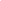 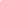 Bank Transfer				or 	PayPalPlease send your completed form by email to arrive before 21 April 2022 to: Ivana Gošić at : admin@euroisme.eu Data protectionBy submitting your registration form you agree that your data are stored electronically for conference administration and security. You also agree that photographs of your participation can be posted to our website and other social media. Practical informationTravel to BudapestInternational flights arrive at Budapest Airport. Please follow this link for directions to and from the airport to Ludovika University, and here is the terminal map for Budapest Airport.Travel within BudapestFor travel details within Budapest, please follow this link. You may take the metro M3 from the airport to the centre of Budapest.Conference venueThe conference will take place at Ludovika University, Budapest. The postal address of the university is:  H-1441 Budapest, P.O. Box 60H-1083 Budapest, 2 Ludovika térThe nearest metro station is: Nagyvárad térConference Working LanguageThe main conference language will be English. However, we are making special arrangements in order to have simultaneous interpretation of French-English for at least one panel. Any PowerPoint slides however, should be in English. Chatham House RuleThe conference will be held under the Chatham House rule. The only exceptions are the ceremonial opening, the key-note speeches, the farewell panel and the prize ceremony at the conference dinner.The Rule states that:‘When a meeting, or part thereof, is held under the Chatham House Rule, participants are free to use the information received, but neither the identity nor the affiliation of the speaker(s), nor that of any other participant, may be revealed.’In addition, no part of the conference may be recorded (sound and/or vision) without the written permission of the presenter and the executive directors.HotelsThere are many hotels in and around Budapest from the opulent to the modest. Many hotels are located in the attractive city centre, near the centrally located metro station Deák Ferenc tér.Real time availability and prices can be identified via a number of websites (Booking.com, Tripadvisor, Expedia etc). Recommended HotelWe recommend the Crowne Plaza Budapest, which is located here. We have been able to negotiate a special rate for participants for a limited number of rooms at the Crowne Plaza. The special group rate is € 149/room/night for single use between 18-20/05/2022. The rate is inclusive of buffet breakfast and all taxes. The EuroISME Ceremonial Prize Dinner will be held at the Crowne Plaza.If you are interested in booking a room, please fill out the attached reservation form, and send it directly to the Groups and Events Manager Ms Janka Jozsa (janka.jozsa@ihg.com). Ms Jozsa will be your contact for any questions regarding your booking.VisaHungary is a member of the Schengen Area. Conference participants from outside the Schengen Area who need a formal invitation from EuroISME in order to apply for a visa, are advised to contact Ms. Ivana Gošić.Given the fact that the application for a visa may take a considerable amount of time, participants are advised to ask for a formal invitation from EuroISME no later than 4 weeks in advance.Information package and joining instructionsCloser to the conference, all registered conference participants will receive an information package plus joining instructions. This will include information concerning the meet and greet on the evening of May 17, 2022. Conference dinnerThe conference dinner and prize ceremony for the Euro-ISME 2022 Ethics Prize will be held on May 19th at the Crowne Plaza, Budapest.Address:Váci út 1-3, Budapest | 1062 | HungaryYou are most welcome to bring a guest to the conference dinner, but please note that the cost for this will be 80 € for each guest, which should be paid at the same time as your conference fee. The cost for dinner includes a welcome drink, a three-course meal with coffee and wine or soft drinks with the meal.EURO-ISME APPLICATION FOR INDIVIDUAL MEMBERSHIPI (Name)                :  ………….. (Family Name).........................................   Profession/Title/Rank     :   ...........................................................Resident in……………………………..Profession:……………………Nationality:…………………………..Phone:………………………….Fax:………………..Email:…………………………………………………Wish to apply for or to renew individual membership of the International Society for Military Ethics in Europe (Registered in France in accordance with the Law of 1901)Annual Membership feesJunior/Student Members (under 25 years or unemployed):  €20, 00  Full Individual Membership	       € 40, 00 
 For further details see Chapter III / Article 7 of the Euro-ISME statutes at http://www.euroisme.eu/wp-content/uploads/statutes_euro_isme_final_engl.pdfSigned at, Signature........................................,Date.......................………………Please send this application to the secretariat and remit the membership fee to Euro-ISME's bank account (both shown below).A membership certificate will be sent immediately after your accreditation by the Board of DirectorsEuro-ISME 
Attn.: Ms Ivana GošićE-Mail : admin@euroisme.eu 
Web: www.euroisme.euBank Account: Euro-ISME Association : Société Générale, Guer Coëtquidan (01720)IBAN :  FR76 3000 3017 2000 0372 6072 203      BIC : SOGEFRPPBy submitting your application you agree that your data are stored electronically for administration purposes and may be added to our mailing list.